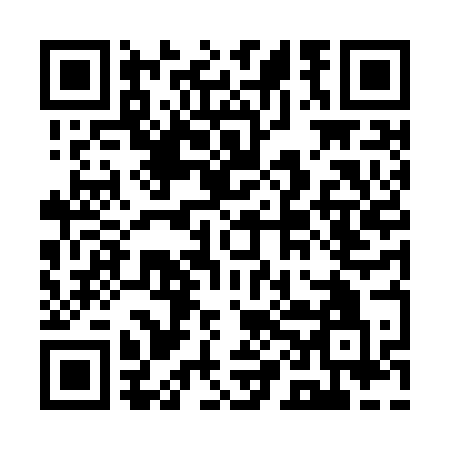 Ramadan times for Coventry Green, Georgia, USAMon 11 Mar 2024 - Wed 10 Apr 2024High Latitude Method: Angle Based RulePrayer Calculation Method: Islamic Society of North AmericaAsar Calculation Method: ShafiPrayer times provided by https://www.salahtimes.comDateDayFajrSuhurSunriseDhuhrAsrIftarMaghribIsha11Mon6:446:447:531:475:107:437:438:5112Tue6:436:437:511:475:107:447:448:5213Wed6:426:427:501:475:107:447:448:5314Thu6:406:407:491:475:117:457:458:5415Fri6:396:397:471:465:117:467:468:5416Sat6:376:377:461:465:117:477:478:5517Sun6:366:367:451:465:127:477:478:5618Mon6:356:357:431:455:127:487:488:5719Tue6:336:337:421:455:127:497:498:5820Wed6:326:327:411:455:127:507:508:5921Thu6:306:307:391:455:137:517:518:5922Fri6:296:297:381:445:137:517:519:0023Sat6:286:287:361:445:137:527:529:0124Sun6:266:267:351:445:137:537:539:0225Mon6:256:257:341:435:147:547:549:0326Tue6:236:237:321:435:147:547:549:0427Wed6:226:227:311:435:147:557:559:0428Thu6:206:207:301:425:147:567:569:0529Fri6:196:197:281:425:147:577:579:0630Sat6:176:177:271:425:157:577:579:0731Sun6:166:167:261:425:157:587:589:081Mon6:146:147:241:415:157:597:599:092Tue6:136:137:231:415:158:008:009:103Wed6:126:127:221:415:158:008:009:114Thu6:106:107:201:405:158:018:019:115Fri6:096:097:191:405:158:028:029:126Sat6:076:077:181:405:168:038:039:137Sun6:066:067:161:405:168:038:039:148Mon6:046:047:151:395:168:048:049:159Tue6:036:037:141:395:168:058:059:1610Wed6:016:017:121:395:168:068:069:17